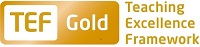 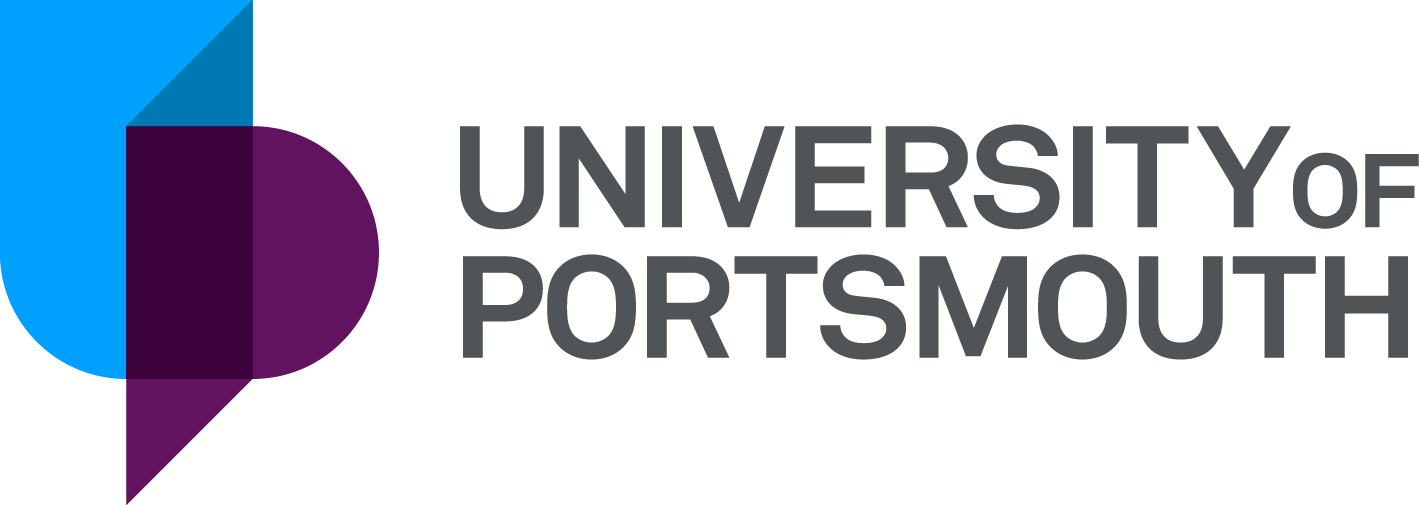 Faculty of TechnologySchool of Civil Engineering and SurveyingLecturer or Senior Lecturer in Quantity SurveyingZZ005066THE POSTPlease see the attached job description and person specification.TERMS OF APPOINTMENTFull-time PermanentSalary is in the range: Lecturer £35,211 to £38,460 per annum, Senior Lecturer £39,609 - £48,677 per annum and progress to the top of the scale is by annual increments payable on 1 September each year.  Salary is paid into a bank or building society monthly in arrears.Annual leave entitlement is 35 working days in a full leave year.  The leave year commences on 1 October and staff starting and leaving during that period accrue leave on a pro-rata basis.  In addition, the University is normally closed from Christmas Eve until New Year’s Day inclusive and on bank holidays.In addition, the University is normally closed from Christmas Eve until New Year’s Day inclusive and on bank holidays.There is a probationary period of one year during which new staff will be expected to demonstrate their suitability for the post.  You will be expected to have commenced and be working towards the relevant Descriptor level of the UK Professional Standards Framework for teaching and supporting learning in higher education during your probationary year. If you are the successful candidate, the Department of Curriculum and Quality Enhancement will be in touch once you start work with further details about this development programme.It is a condition of the appointment for the proper performance of the duties of the post that the appointee will take up residence at a location such that they are able to fulfil the full range of their contractual duties.  This residential requirement will be expected to be fulfilled within twelve months of taking up the appointment.  The University has a scheme of financial assistance towards the cost of relocation, details of which can be found on the University website:http://www.port.ac.uk/departments/services/humanresources/recruitmentandselection/informationforapplicants/removalandseparationguidelinesThe appointee will be eligible to join the Teachers' Pension Scheme.  The scheme's provisions include a final salary based index-linked pension and a lump sum on retirement together with dependants’ benefits.  There is a comprehensive sickness and maternity benefits scheme.
All interview applicants will be required to bring their passport or full birth certificate and any other 'Right to Work' information to interview where it will be copied and verified. The successful applicant will not be able to start work until their right to work documentation has been verified.Please note if you are the successful candidate once the verbal offer of employment has been made and accepted, references will be immediately requested. It is the University’s policy that all employment covering the past three years is referenced. A minimum of two references is required to cover this three-year period of employment or study (where there has been no employment). One of your referees must be your current or most recent employer.  The successful candidate will need to bring documentary evidence of their qualifications to Human Resources on taking up their appointment.To comply with UKVI legislation, non-EEA candidates are only eligible to apply for this post if it has been advertised for a total of 28 days. If the position has a requirement for Disclosure and Barring Service check (DBS), this will be stated in the advert.  The DBS Application Form will be provided once the selection process has been completed.All applications must be submitted by 23:59 (UK time) on the closing date published.  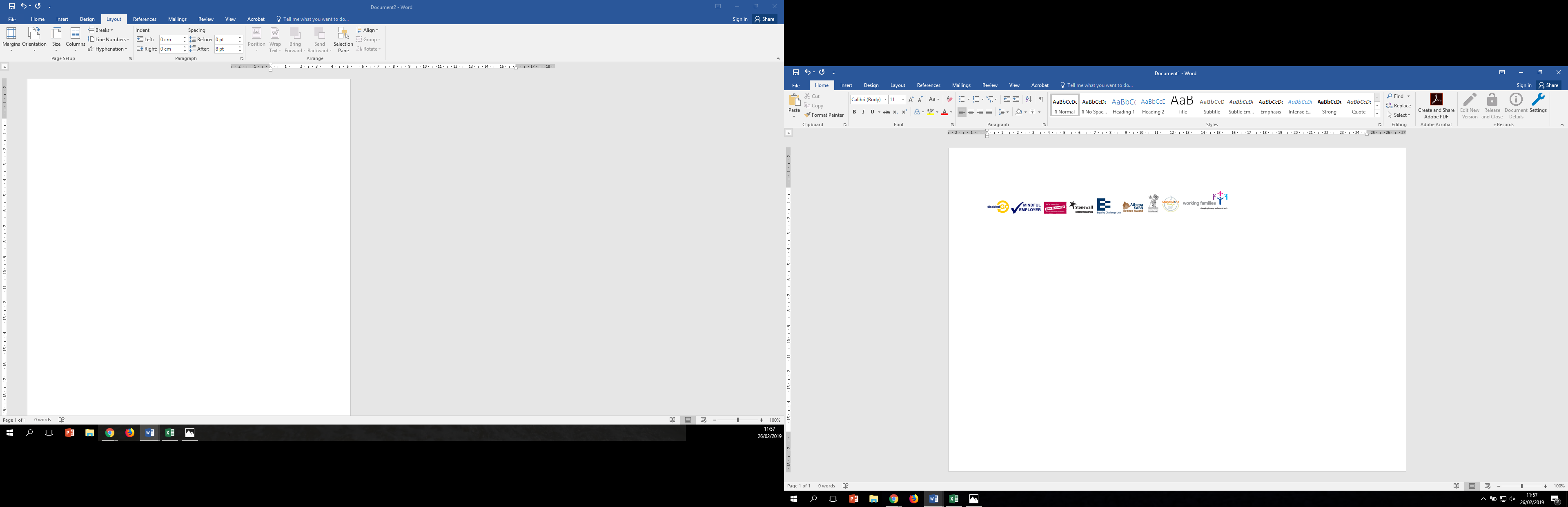 UNIVERSITY OF PORTSMOUTH – RECRUITMENT PAPERWORKJOB DESCRIPTIONPERSON SPECIFICATIONLegend  Rating of attribute: E = essential; D = desirable Source of evidence: AF = Application Form; S = Selection Programme (including Interview, Test, Presentation)JOB HAZARD IDENTIFICATION FORMCompleted by Line Manager/Supervisor:Managers should use this form and the information contained in it during induction of new staff to identify any training needs or requirement for referral to Occupational Health (OH).Should any of this associated information be unavailable please contact OH (Tel: 023 9284 3187) so that appropriate advice can be given.UNIVERSITY OF PORTSMOUTH – RECRUITMENT PAPERWORKJOB DESCRIPTIONPERSON SPECIFICATIONLegend  Rating of attribute: E = essential; D = desirable Source of evidence: AF = Application Form; S = Selection Programme (including Interview, Test, Presentation)JOB HAZARD IDENTIFICATION FORMCompleted by Line Manager/Supervisor:Managers should use this form and the information contained in it during induction of new staff to identify any training needs or requirement for referral to Occupational Health (OH).Should any of this associated information be unavailable please contact OH (Tel: 023 9284 3187) so that appropriate advice can be given.Job Title:Lecturer in Quantity SurveyingGrade:7Faculty/Centre:Technology Department/Service:Location:School of Civil Engineering and Surveying Portland BuildingPosition Reference No:ZZ005066Cost Centre:42800Responsible to:Head of School Responsible for:Effective date of job description:June 2019Purpose of Job: To contribute to the delivery of undergraduate and postgraduate programmes responding to students needs as member of a teaching team.   To act as a team member to participate in teaching, scholarship, research and innovation activities where appropriate in accordance with the School/Faculty objectives. Key Responsibilities:Develop teaching materials, methods and approaches to teaching relating to taught unitsPrepare, deliver, assess and manage taught modules Manage own teaching, scholarly and administrative activities with guidance where requiredWhere appropriate supervise students’ projects, fieldwork and placementsParticipate in internal and external networks for exchange of information and collaboration with colleaguesParticipate in collaborations with academic colleagues on course development and curriculum changesAttend and contribute to subject group meetingsAct as personal tutor to students to provide first line support and acting as a mentor when requiredContribute to school/joint research objectivesAny other appropriate duties as required by the Head of SchoolWorking Relationships:Course LeaderSubject Group LeaderCourse TeamAdministrative StaffTechnical StaffHead of SchoolAssociate Heads of SchoolSchool ManagerNoAttributesRatingSource1.Specific Knowledge & Experience1.1Excellent understanding of Quantity Surveying procedures to include aspects of: i) standard methods of measurement, especially New Rules of Measurement 2,ii) Procurement, iii) Quantity Surveying practice.EAF, S1.2A good understanding of the technical requirements associated with preparing students for careers in Quantity Surveying and Construction.EAF, S1.3Experience of teaching or equivalent presentation of technical material.EAF, S1.4Experience of research and innovation.DAF, S2.Skills & Abilities2.1The potential ability to design and deliver subject specific teaching and learning materials and to assess students at both undergraduate and postgraduate level.EAF, S2.2The ability to communicate effectively and sympathetically with individuals and with groups of students.EAF, S2.3The potential ability to carry out research and innovation in the built environment.EAF, S2.4Ability to teach other subjects across the Civil Engineering and Surveying disciplines.DAF, S2.5The ability to work effectively with external partner organisations (e.g. industry, government agencies).EAF, S3. Qualifications, Education & Training3.1A good undergraduate / postgraduate qualification (or equivalent) in a relevant subject.EAF3.2A professional qualification (MRICS/FRICS/MCIOB or similar).DAF3.3A PhD in a relevant discipline or equivalent professional experience.EAF, S3.4Relevant teaching qualification.DAF4.Other Requirements4.1Able and willing to work in a team.EAF, S4.2Able to motivate students and encourage learning.EAF, S4.3Efficient and well-organised.EAF, S4.4Self-motivated and innovative.EAF, S4.5Flexible in working patterns. EAF, S4.6Recognises the need to carry out personal and professional development activities.EAF, SPlease tick box(s) if any of the below are likely to be encountered in this role.  This is in order to identify potential job related hazards and minimise associated health effects as far as possible.  Please use the Job Hazard Information document in order to do this and give details in the free text space provided. Please tick box(s) if any of the below are likely to be encountered in this role.  This is in order to identify potential job related hazards and minimise associated health effects as far as possible.  Please use the Job Hazard Information document in order to do this and give details in the free text space provided. Please tick box(s) if any of the below are likely to be encountered in this role.  This is in order to identify potential job related hazards and minimise associated health effects as far as possible.  Please use the Job Hazard Information document in order to do this and give details in the free text space provided. Please tick box(s) if any of the below are likely to be encountered in this role.  This is in order to identify potential job related hazards and minimise associated health effects as far as possible.  Please use the Job Hazard Information document in order to do this and give details in the free text space provided.  International travel/Fieldwork                                          13.  Substances to which COSHH    regulations apply (including microorganisms, animal allergens, wood dust, chemicals, skin sensitizers and irritants, welding fume)                                                   Manual Handling (of loads/people)                                                14.  Working at heightHuman tissue/body fluids (e.g. Healthcare settings, First Aiders, Nursery workers, Laboratory workers)15.  Working with sewage, drains, river or canal water                                                         Genetically Modified Organisms                        16.  Confined spacesNoise > 80 DbA                                                 17.  Vibrating tools                                             Night Working     (between 2200 hrs and 0600 hrs)18.  DivingDisplay screen equipment 19.  Compressed gasesRepetitive tasks (e.g. pipette use etc)                                                         20.  Small print/colour codingIonising radiation/non-ionising radiation/lasers/UV radiation                           Ionising radiation/non-ionising radiation/lasers/UV radiation                           21.  Soil/bio-aerosols10.  Asbestos and or lead                                                            10.  Asbestos and or lead                                                            22.  Nanomaterials                                           22.  Nanomaterials                                           11.  Driving on University business: mini-        bus (over 9 seats), van, bus, forklift        truck, drones only)                                                11.  Driving on University business: mini-        bus (over 9 seats), van, bus, forklift        truck, drones only)                                                23.  Workplace stressors (e.g. workload, relationships, job role etc)                                           23.  Workplace stressors (e.g. workload, relationships, job role etc)                                           12.  Food handling                                              12.  Food handling                                              24.  Other (please specify)                      24.  Other (please specify)                      Name (block capitals)STEPHANIE BARNETTDateJUNE 2019Extension number2461Job Title:Senior Lecturer in Quantity SurveyingGrade:8Faculty/Centre:Technology Department/Service:Location:School of Civil Engineering and Surveying Position Reference No:ZZ005066Cost Centre:42800Responsible to:Head of School Responsible for:N/AEffective date of job description:June 2019Purpose of Job: To contribute to the delivery of undergraduate and postgraduate programmes responding to students needs as member of a teaching team.    To act as a team member to participate in teaching, scholarship, research and innovation activities where appropriate in accordance with the School/Faculty objectives. Key Responsibilities:Develop teaching materials, methods and approaches to teaching relating to taught unitsPrepare, deliver, assess and manage taught modules Manage own teaching, scholarly and administrative activities with guidance where requiredWhere appropriate supervise students’ projects, fieldwork and placementsParticipate in internal and external networks for exchange of information and collaboration with colleaguesParticipate in collaborations with academic colleagues on course development and curriculum changesAttend and contribute to subject group meetingsAct as personal tutor to students to provide first line support and acting as a mentor when requiredContribute to school/joint research objectivesAny other appropriate duties as required by the Head of SchoolWorking Relationships:Course LeaderSubject Group LeaderCourse TeamAdministrative StaffTechnical StaffHead of SchoolAssociate Heads of SchoolSchool ManagerNoAttributesRatingSource1.Specific Knowledge & Experience1.1Excellent understanding of Quantity Surveying procedures to include aspects of: i) standard methods of measurement, especially New Rules of Measurement 2,ii) Procurement, iii) Quantity Surveying practice.EAF, S1.2A good understanding of the technical requirements associated with preparing students for careers in Quantity Surveying and Construction.EAF, S1.3Experience of teaching or equivalent presentation of technical material.EAF, S1.4Experience of research and innovation.EAF, S2.Skills & Abilities2.1The ability to design and deliver subject specific teaching and learning materials and to assess students at both undergraduate and postgraduate level.EAF, S2.2The ability to communicate effectively and sympathetically with individuals and with groups of students.EAF, S2.3The ability to manage research and innovation in the built environment.EAF, S2.4Ability to teach other subjects across the Civil Engineering and Surveying disciplinesDAF, S2.5Ability to lead on projects involving external partner organisations (e.g. industry, government agencies).EAF, S3. Qualifications, Education & Training3.1A good undergraduate / postgraduate qualification (or equivalent) in a relevant subject.EAF3.2A professional qualification (MRICS/FRICS/MCIOB or similar) DAF3.3A PhD in a relevant discipline or equivalent professional experienceEAF, S3.4Relevant teaching qualification.DAF4.Other Requirements4.1Able and willing to work in a team.EAF, S4.2Able to motivate students and encourage learning.EAF, S4.3Efficient and well-organised.EAF, S4.4Self-motivated and innovative.EAF, S4.5Flexible in working patterns. EAF, S4.6Ability to identify and engage in personal and professional development activities.EAF, SPlease tick box(s) if any of the below are likely to be encountered in this role.  This is in order to identify potential job related hazards and minimise associated health effects as far as possible.  Please use the Job Hazard Information document in order to do this and give details in the free text space provided. Please tick box(s) if any of the below are likely to be encountered in this role.  This is in order to identify potential job related hazards and minimise associated health effects as far as possible.  Please use the Job Hazard Information document in order to do this and give details in the free text space provided. Please tick box(s) if any of the below are likely to be encountered in this role.  This is in order to identify potential job related hazards and minimise associated health effects as far as possible.  Please use the Job Hazard Information document in order to do this and give details in the free text space provided. Please tick box(s) if any of the below are likely to be encountered in this role.  This is in order to identify potential job related hazards and minimise associated health effects as far as possible.  Please use the Job Hazard Information document in order to do this and give details in the free text space provided.  International travel/Fieldwork                                          13.  Substances to which COSHH    regulations apply (including microorganisms, animal allergens, wood dust, chemicals, skin sensitizers and irritants, welding fume)                                                   Manual Handling (of loads/people)                                                14.  Working at heightHuman tissue/body fluids (e.g. Healthcare settings, First Aiders, Nursery workers, Laboratory workers)15.  Working with sewage, drains, river or canal water                                                         Genetically Modified Organisms                        16.  Confined spacesNoise > 80 DbA                                                 17.  Vibrating tools                                             Night Working     (between 2200 hrs and 0600 hrs)18.  DivingDisplay screen equipment 19.  Compressed gasesRepetitive tasks (e.g. pipette use etc)                                                         20.  Small print/colour codingIonising radiation/non-ionising radiation/lasers/UV radiation                           Ionising radiation/non-ionising radiation/lasers/UV radiation                           21.  Soil/bio-aerosols10.  Asbestos and or lead                                                            10.  Asbestos and or lead                                                            22.  Nanomaterials                                           22.  Nanomaterials                                           11.  Driving on University business: mini-       bus (over 9 seats), van, bus, forklift                     truck, drones only)                                                11.  Driving on University business: mini-       bus (over 9 seats), van, bus, forklift                     truck, drones only)                                                23.  Workplace stressors (e.g. workload, relationships, job role etc)                                           23.  Workplace stressors (e.g. workload, relationships, job role etc)                                           12.  Food handling                                              12.  Food handling                                              24.  Other (please specify)                      24.  Other (please specify)                      Name (block capitals)STEPHANIE BARNETTDateJUNE 2019Extension number2461